Relazioni con i media– Tel. 02.8515.5224/5288 –Comunicati stampa in Internet: www.mi.camcom.it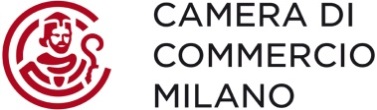 Expo, 7 italiani su 10 positivi sulla manifestazione, 7% in meno in dieci mesiOttimismo per l’adesione di Paesi e per gli affari Dubbi sui ritardi (per quattro su dieci)Milano, 3 marzo 2014. Tra chi esprime chiaramente una posizione nei confronti di Expo2015 in rete, in Italia continuano a prevalere i commenti positivi (66,8% a febbraio), un dato in crescita rispetto a gennaio (+6,1%). 7 punti percentuali in meno del picco di aprile 2013, quando gli ottimisti erano tre italiani su quattro (73,4%).Tra le ragioni che spiegano la manifestazione di un sentiment positivo verso Expo2015, poco più della metà dei post in Italia sottolinea il tema delle partnership internazionali, in questo riflettendo la crescita di adesioni a Expo2015 in questi ultimi mesi. Si sottolinea anche il tema dell’ecosostenibilità e di come Expo2015 possa essere una occasione per fare affari e per la crescita dell’occupazione. In calo invece il riferimento alle infrastrutture come elemento positivo di Expo2015 e quello degli eventi collaterali di Expo2015. I commenti negativi riguardano principalmente tra i post in Italia il tema dei ritardi (39,3%) in forte crescita rispetto a gennaio, così come il rischio della cementificazione. Emerge dall’analisi mensile della Camera di commercio di Milano condotta attraverso Voices from the Blogs, spin off dell’Università degli Studi di Milano, (www.voicesfromtheblogs.com) su 41.380 commenti in Rete pubblicati in italiano che parlano di Expo2015, di cui 4.950 a Milano.“É importante, per il successo di Expo, – ha dichiarato Carlo Sangalli, presidente della Camera di commercio di Milano -mantenere il clima di collaborazione tra istituzioni che si è faticosamente costruito nel tempo. Siamo certi che anche il governo del presidente del Consiglio, Matteo Renzi - come confermano i suoi quattro ministri presenti a Milano - sosterrà concretamente l'Esposizione Universale. Anche perché è l'unico progetto di ampio respiro che abbiamo all'orizzonte non solo milanese ma italiano.Expo cammina sulle spalle delle imprese. Molte sono già impegnate nei cantieri del sito espositivo e altre nei progetti legati al 2015. Anche il fuori Expo sarà una sfida da vincere di grande rilevanza e dovrà coinvolgere tutto il mondo delle imprese a beneficio dell'economia del territorio”.Expo in cifre (da una ricerca sull’impatto economico diretto e legacy dell’evento promosso dalla Camera di Commercio di Milano e dalla Società Expo 2015 e affidata a un team di analisti economici)Lavoro 102 mila unità di lavoro aggiuntive a Milano, 27 mila nel resto della Lombardia, 191 mila in tutta ItaliaProduzione aggiuntiva12,7 miliardi a Milano, 15,8 miliardi in tutta la Lombardia, 23,6 in tutta ItaliaSettori con più benefici Turismo per occupazione (40mila unità in Italia), industria per la produzione aggiuntiva (6 miliardi)Sentiment verso Expo2105 al netto dei commenti neutriSentiment verso Expo2105: serie storica (dato per il sentiment positivo)Le ragioni di un sentiment positivo verso Expo2015Le ragioni di un sentiment negativo verso Expo2015ItaliagennaiofebbraioDifferenzapositivi60,70%66,80%6,10%negativi39,30%33,20%saldo21,30%33,50%Italiafeb-1466,80%gen-1460,70%apr-1373,40%ott-1263,20%apr-1269,00%ItaliagennaiofebbraiodifferenzaInfrastrutture10,40%4,20%-6,20%Ecosostenibilità4,00%8,80%4,80%Educazione alimentare5,30%1,70%-3,60%Partnership internazionali16,40%54,30%37,90%Affari e occupazione3,40%6,90%3,50%Eventi41,80%11,50%-30,30%Italianità e orgoglio nazionale2,60%1,90%-0,70%Turismo0,80%3,00%2,20%Altro15,30%7,70%-7,60%ItaliagennaiofebbraiodifferenzaCementificazione2,40%8,80%6,40%Disorganizzazione12,90%6,50%-6,40%Criminalità e corruzione2,00%2,00%0,00%Dissapori politici46,70%24,80%-21,90%Ritardi16,20%39,30%23,10%Altro19,90%18,60%-1,30%